Создание Нанайской народной сказки «Айога»Мы с ребятами решили попробовать создать мультфильм и выбрали Нанайскую народную сказку «Айога». И вот что из этого получилось. Ребята не только прикоснулись к технологии создания анимации, но и получили огромный опыт работы в команде, где на первый план выходит не индивидуализм, а умение чётко выполнять свою часть работы. Конечно нам в этом помогали родители. Процесс создания рисованного мультфильма. В Интернете мы изучили процесс создания мультфильма в домашних условиях и приступили к работе.Написание сценария мультфильма. Мы решили создать рисованный мультфильм. Нанайская народная сказка «Айога» рассказывает о судьбе девочки, которая считала себя очень красивой, а потому не помогала маме. Поведение девочки сильно обижало маму и потому, она не дала девочке вкусных лепешек, а дала их той соседской девочке, которая ей помогала приносить воду и готовить лепешки. Айога сильно обиделась и ушла к воде любоваться на свое отражение, а поскольку при этом все время оборачивалась, то шея ее вытянулась, а потом она замахала руками и упала в воду, превратившись в гусыню.Сказка «Айога» учит нас уважать своих близких и помогать им по мере сил.Она учит нас не зазнаваться, не впадать в гордыню, помнить о том, что у человека должно быть и тело, и душа.Разработка персонажей. Для создания мультфильма мы приготовили следующих персонажей из фоамирана и бумаги: нанаец на санях, житель нанаец, отец с рыбой, мама, дочь Айога, девочка, крылья, гусь, озеро, лепешка, медный таз и нанайский символ. Когда персонажи были готовы, на ватмане и листе А2 мы нарисовали гуашью следующее: На ватмане: небо, поле, юрту, озеро с рыбой, заросли, дым и нанайские узоры. Лист А2: национальный нанайский ковер с узорами.На данном материале очень удобно располагать персонажей мультфильма, легко перекладывать их с места на место.Подготовка к съемке.Свободное место, где будут располагаться принадлежности для мультфильма.Настройка фотоаппарата: для съемки мультфильма мы выбрали на фотоаппарате самый маленький размер кадра 640×480. Это нужно для того, чтобы мультфильм занимал мало места в памяти. Отключили вспышку и настроили баланс белого, установили выдержку кратную скорости кадра в секунду для того, чтобы, движение кадра было плавное, а также настроили свет.Cъемка снималась с рук, для того, чтобы была динамика в кадре, если попадало что-то лишнее в объектив мы это убирали в специальном приложении для монтажа видео. Что такое частота кадров? Мультфильм создается из последовательности картинок (кадров) - по стандарту. Частота кадров может быть разная (в профессиональном кино это от 12 до 30 кадров в секунду). Такой метод использовали очень давно. Но мы снимали не по кадрам, а современным способом: по пол минуты на 1 кадр, чтобы все успеть захватить, и если что убрать или вырезать.Полезные советы при съемке. Фотоаппарат закреплён. Руки стараемся не шевелить. Можно приступать к съемке. Фигурки мы двигали за счет того, что вырезали на самом ватмане пространство(полоски), где после закрепляли сзади на фигуре деревянные палочки и передвигали как нам нужно и так с каждой. Фигурки на экране могут двигаться одновременно- по тому же принципу. Важно! За съемочной площадкой и фотоаппаратом необходимо следить, чтобы во время съемки в кадре не было никаких лишних движений, подергиваний, перемещений и так далее – сложно, но результат профессионален и достоен.Обработка фильма с помощью программы DaVinci Resolve. Обработка фильма. После того, как закончили съемки кадров мультфильма мы перенесли их на компьютер. Там их нужно было обработать специальной программой. Мы выбрали популярную и современную программу DaVinci Resolve. Создавать в ней мультфильмы совсем несложно и просто. Добавили пару эффектов, выполнили цветокоррекцию, стабилизировали и наложили переходы на кадры.Просмотр мультфильма. И вот настал этот долгожданный час, которого мы так долго ждали. Много-много раз мы просматривали свой любимый первый мультик.  После просмотра поделились с ребятами секретами создания мультфильмов, которые мы смогли узнать благодаря проведенному исследованию.Заключение.Исходя из нашей работы, можно сделать следующие выводы: С момента выхода первого мультфильма прошло больше 130 лет, но их популярность не угасает. Мультфильмы можно классифицировать: по продолжительности, по возрастным интересам, по цели, по технологическому процессу.Зная основные секреты создания мультфильмов, можно создать свой собственный мультфильм.Таким образом, мы сумели достичь цели нашего исследования. Полученные в ходе исследования знания позволили увеличить интерес окружающих к искусству мультипликации. В будущем мы и наша группа мечтаем создать еще много-много мультфильмов.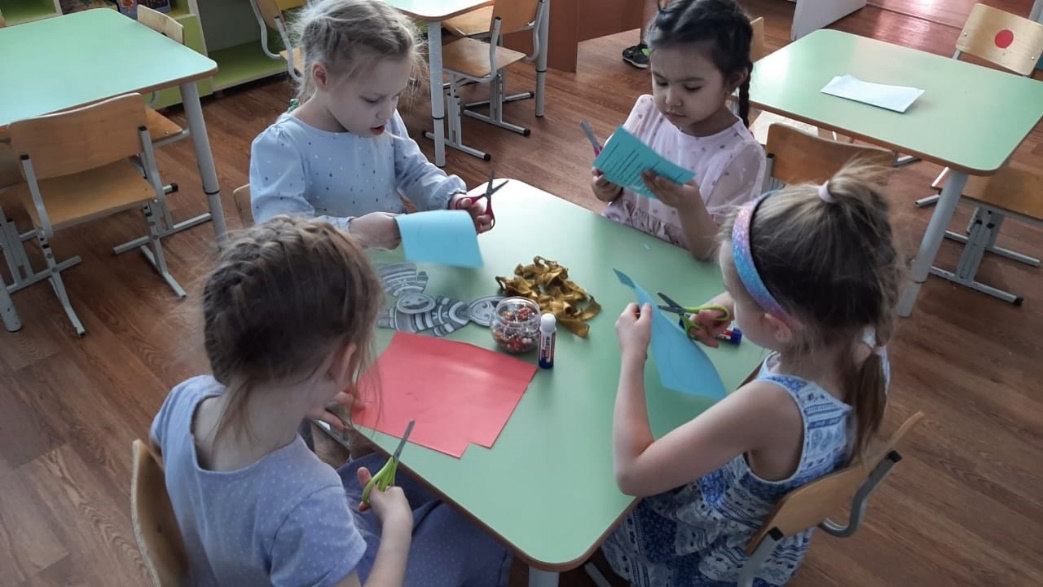 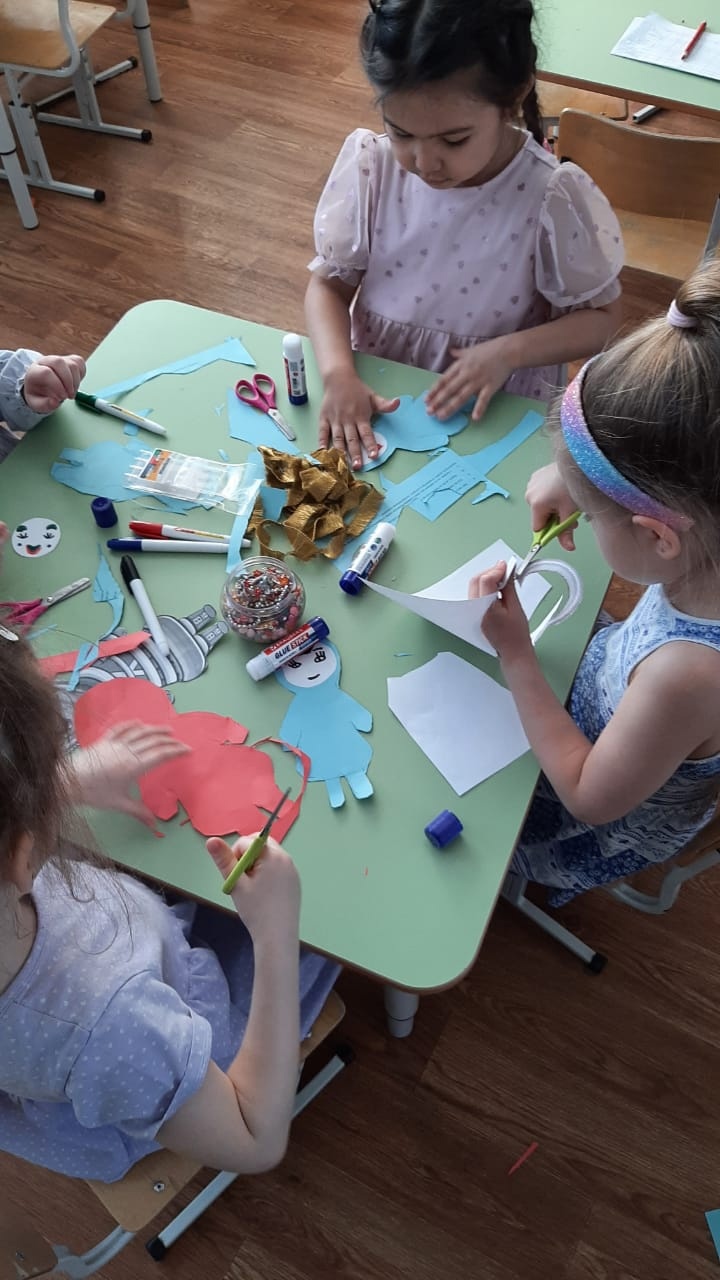 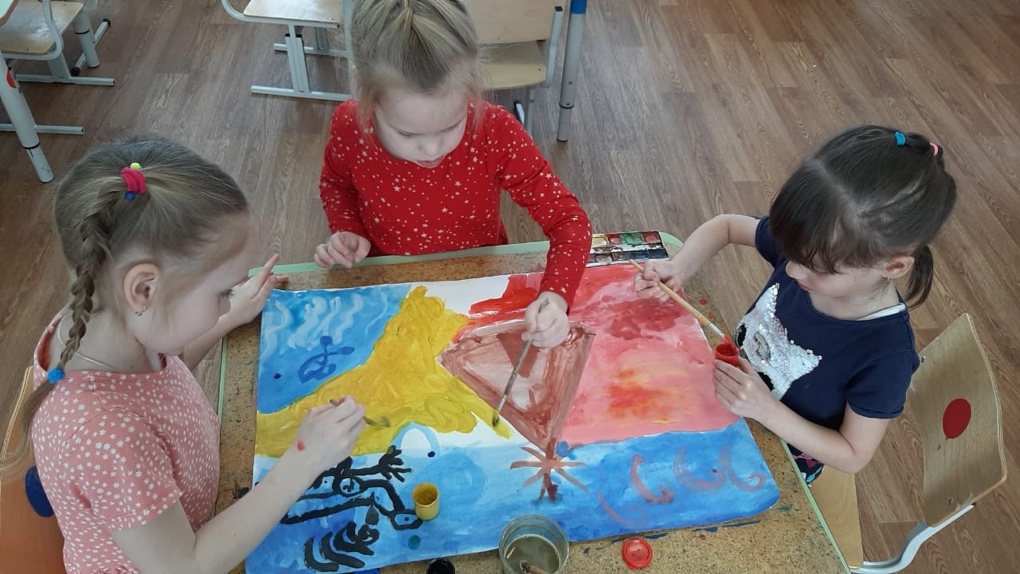 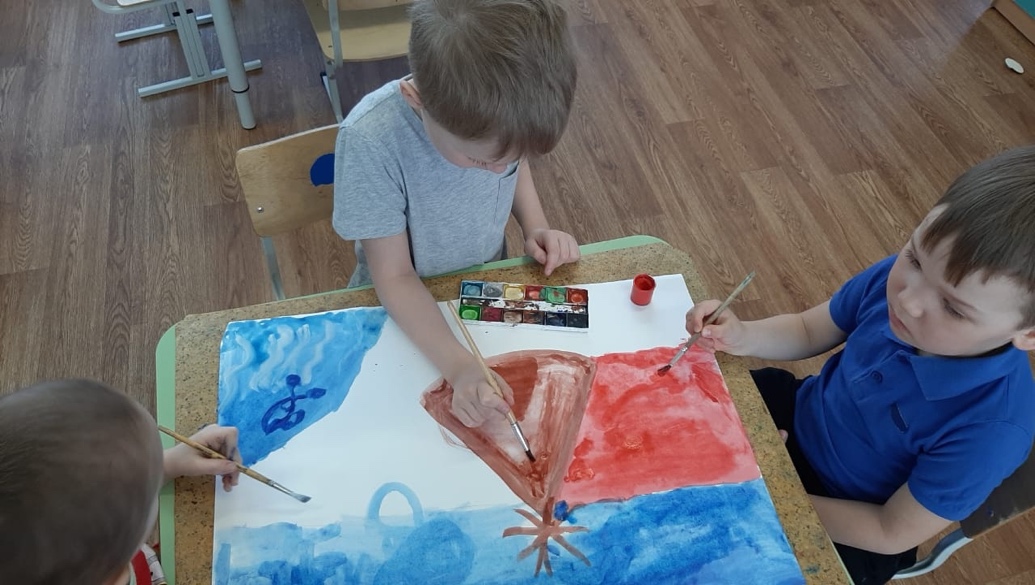 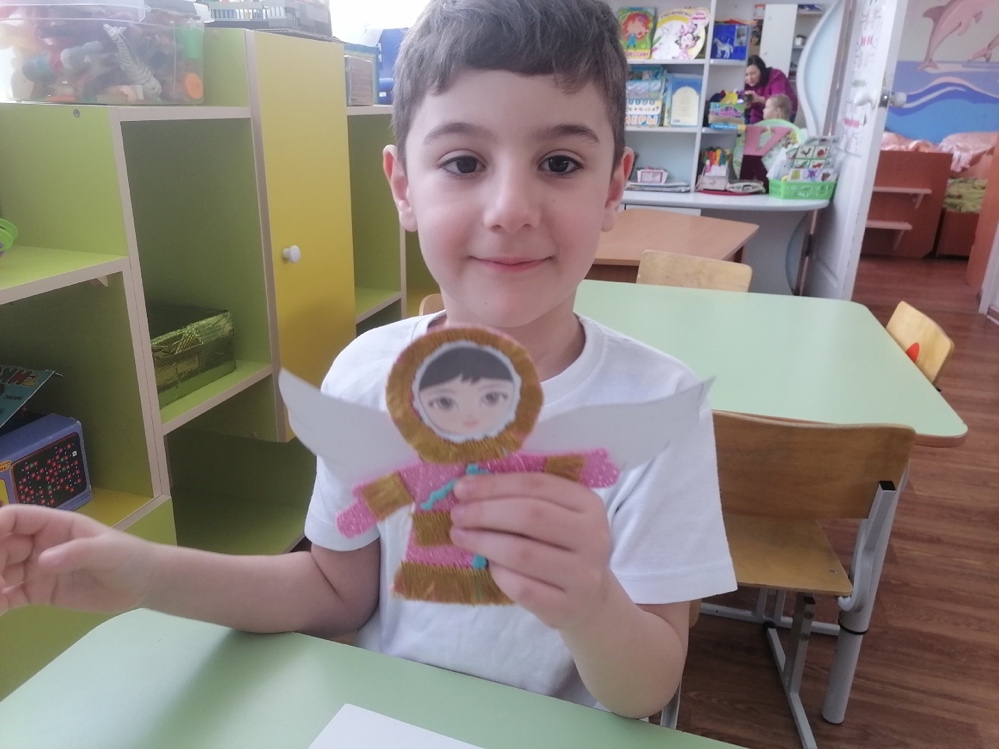 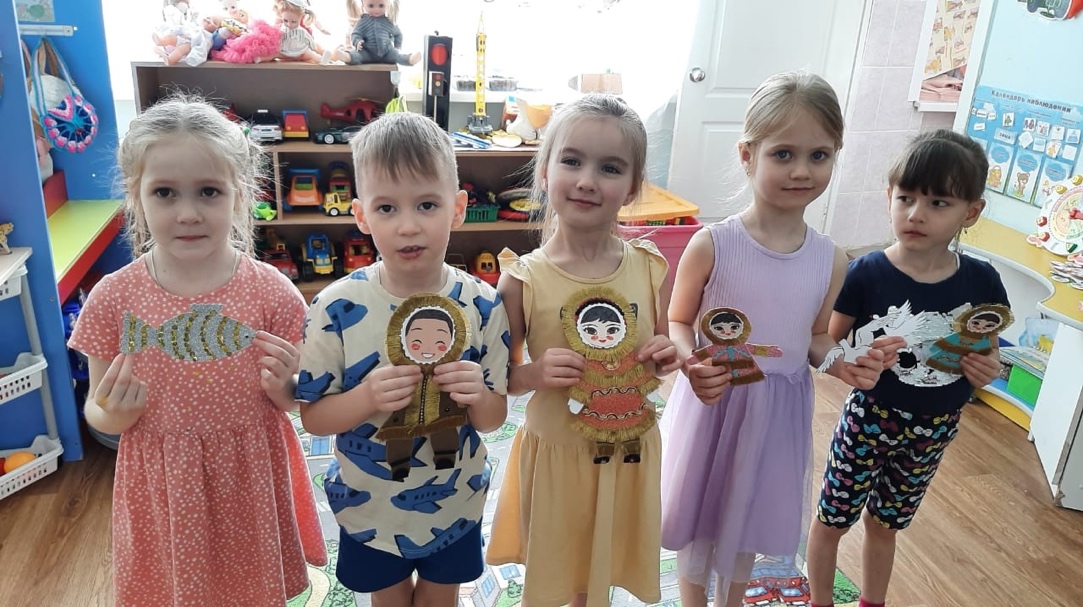 